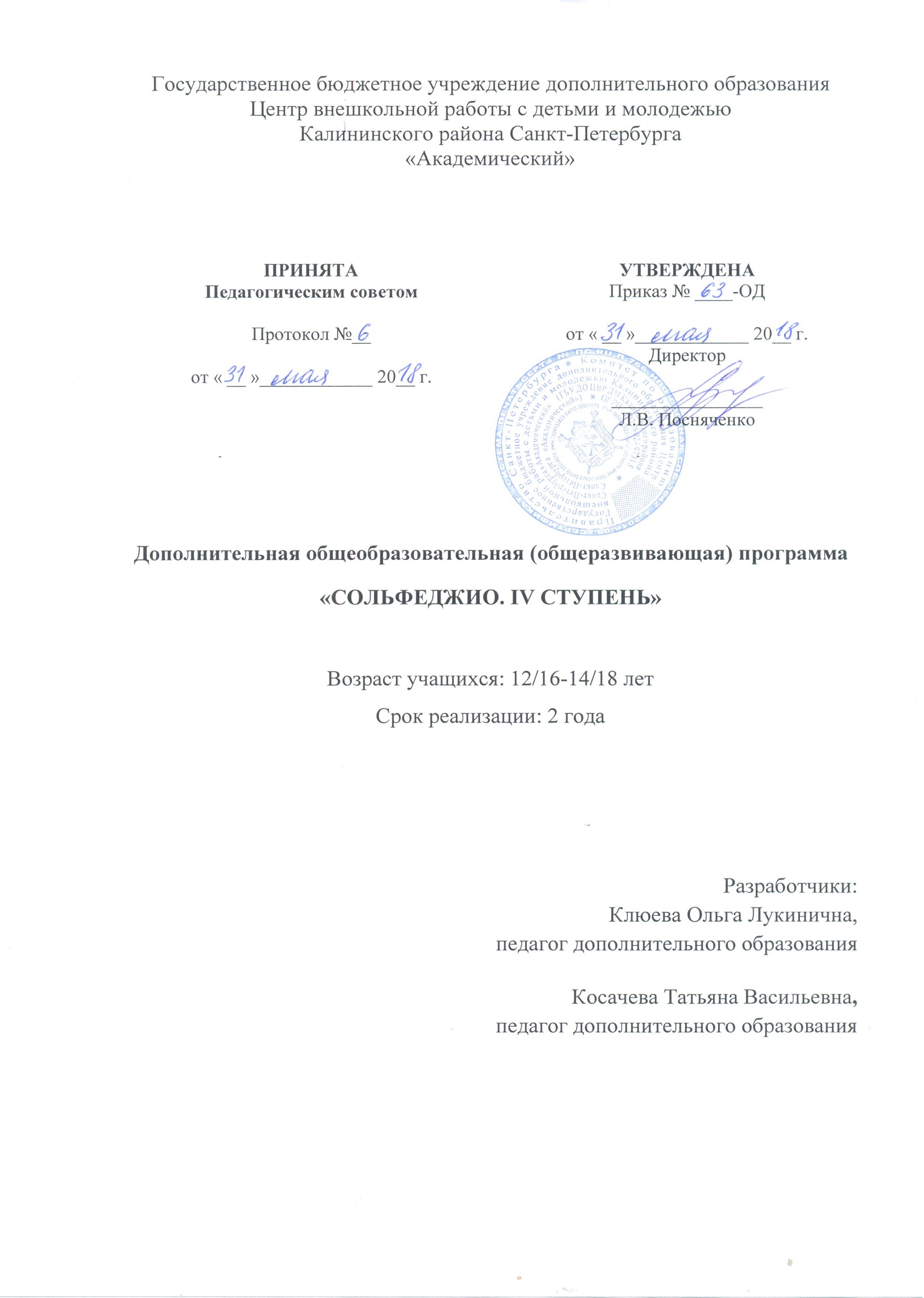 Пояснительная запискаОбразовательная программа «Сольфеджио. IV ступень» имеет художественную направленность. Уровень освоения программы – базовый.Актуальность программы состоит в том, что она помогает раскрыть детям сущность музыкального искусства через изучение основ теории музыки и сольфеджио. Занятия по программе позволяют развивать музыкальный слух у детей любого уровня способностей. Отличительной особенностью программы является распределение содержания по нескольким разделам. Так как параллельно необходимо развивать различные стороны музыкальных способностей – чувство ритма, звуковысотные представления, музыкальную память, гармонический слух и давать теоретические знания, содержание программы предлагается сгруппировать по соответствующим разделам:Музыкальная грамота (общемузыкальные сведения)Лад (одноголосие)Ритм (отдельно от звуковысотности)Гармония (интервалы и аккорды, двухголосие, многоголосие)Итоговые занятияОтличительной особенностью данной программы является:одновременное изучение сквозных тем из разных разделов программы в течение одного занятия;отведение большего количества времени сольфеджированию и чтению с листа, творческим заданиям, слушанию музыки, игре на фортепиано.Адресат программы - программа ориентирована на детей 12–18 лет.Объем и срок реализации программыПрограмма рассчитана на 2 года обучения. Объем программы – 72 учебных часа в год, общее количество учебных часов на весь период обучения - 144 учебных часа. Занятия проводятся 1 раз в неделю по 2 академических часа.Цель программы - развитие заложенных в детях музыкальных способностей; получение базового уровня знаний в области теории музыки и сольфеджио; приобщение к классическому музыкальному искусству; формирование духовно богатой, музыкально образованной личности.Задачи программыОбучающие: изучить мажорные и минорные тональности до 7 знаков;познакомить с гармоническим мажором;познакомить с ритмом: ;s, ;N, m, Nj;познакомить с ритмом: ;s, ;N, m, Nj, с залигованными нотами с триолью T, пунктирным ритмом o;научить сочинять мелодии и пьесы;познакомить с побочными (неглавными) 53 с обращениями;познакомить с VII7 (малым вводным) в мажоре, VII7 (уменьшенным вводным) в гармоническом миноре и гармоническом мажоре;освоить скачки с неустойчивых ступеней на неустойчивые в гармоническом мажоре; изучить скачки с неустойчивых ступеней на неустойчивые в виде ув.2 на VI, ум.7 на VII(г) ступенях в гармоническом миноре;изучить ув.2 и ум.7 в гармоническом миноре;изучить скачки с неустойчивых ступеней на неустойчивые в виде ч.4 на VI ступени, ч.5 на II ступени в мажоре, ч.4 на IV ступени, ч.5 на VII(н) ступени в натуральном миноре;познакомить с кадансовым квартсекстаккордом (К64);познакомить с переменными, сложными и смешанными размерами;познакомить с ладами народной музыки;познакомить с интервалами больше октавы;познакомить с доминантовым нонаккордом;познакомить с неполными аккордами;познакомить с тональностями I степени родства.познакомить с понятием хроматизма, строением хроматической гаммы;совершенствовать навыки чтения с листа;совершенствовать работу над записью музыкальных диктантов;учить подбирать аккомпанемент и сочинять музыкальные пьесы.учить анализировать ритмические, интонационные и гармонические особенности музыкального произведения.познакомить с музыкальными произведениями современной и классической музыки.Развивающие: развить музыкальный слух; развить чувство ритма; развить музыкальную память;развить творческие способности;развить ладовый слух;развить гармонический слух;развить музыкальный вкус;расширить музыкальный кругозор.Воспитательные:воспитать музыкальный вкус;приобрести навыки и опыт общения со сверстниками;воспитать веру ребенка в свои силы;воспитывать коммуникабельность;воспитывать уважительное отношение к классической музыке;воспитывать умение выполнять задания в группе;воспитывать настойчивость в достижении поставленных целей.Условия реализации программыУсловия набора в коллектив.  Набор в группы осуществляется по возрасту и уровню подготовки при предварительном прослушивании.Условия формирования групп. Данная программа предусматривает смешанный состав групп: в одной группе занимаются дети, обучающиеся игре на инструменте (фортепиано, баяне, аккордеоне, гитаре или флейте) и дети, поющие только в хоре.Количество детей в группе. Состав группы 10-12 человек, что необходимо для успешного сочетания индивидуальных и групповых форм работы. Развитие чистой интонации и музыкального слуха ребенка является основной целью программы сольфеджио и требует большой индивидуальной работы с каждым учащимся.Особенностями организации образовательного процесса являются:одновременное изучение сквозных тем из разных разделов программы в течение одного занятия;отведение большего количества времени сольфеджированию и чтению с листа, творческим заданиям, слушанию музыки, игре на фортепиано;использование музыкальных сказок на начальных этапах обучения.Занятия проводятся 1 раз в неделю по 2 академических часа.Формы проведения занятий: практико-ориентируемые учебные занятия, лекции, беседы, самостоятельная работа, практическая работа, занятие-игра, закрепление знаний, умений и навыков, контрольное занятие.Формы организации деятельности учащихся на занятииНа занятии сочетаются различные формы работы: фронтальная, коллективная (ансамблевая), групповая, индивидуальная.Материальное обеспечение программы.Для реализации программы необходимо:просторное, проветриваемое помещение;фортепиано;учебные парты;доска с нотным станом (с возможностью магнитного крепления и зажима для плакатов);шкафы для методического и учебного фонда;телевизор;компьютер;проигрыватель для CD/ DVD/ MP3 дисков. Планируемые результаты освоения программыЛичностные результатыК концу обучения по данной программе у учащихся сформируются:музыкальный вкус;навыки общения со сверстниками;вера в свои силы, уверенность в себе;коммуникабельность;уважительное отношение к классической музыке;умение выполнять задания в группе;настойчивость в достижении поставленных целей.Метапредметные результатыЗаканчивая обучение по данной программе, учащиеся будут обладать:развитым музыкальным слухом; развитым чувством ритма; развитой музыкальной памятью;развитыми творческими способностями;развитым ладовым слухом;развитым гармоническим слухом;развитым музыкальны вкусом;широким музыкальным кругозором.Предметные результатыПо окончании обучения по данной программе у учащихся будут:освоены мажорные и минорные тональности до 7 знаков;освоены гармонический мажор, доминантовый нонаккорд;сложные ритмические фигуры;освоены побочные (неглавные) 53 с обращениями;освоены VII7 (малый вводный) в мажоре, VII7 (уменьшенный вводный) в гармоническом миноре и гармоническом мажоре;освоены ув.2 и ум.7 в гармоническом миноре и гармоническом мажоре;кадансовый квартсекстаккорд (К64);освоены переменные, сложные и смешанные размеры;освоены лады народной музыки;освоены интервалы больше октавы;сформированы представления о неполных аккордах;сформированы представления о тональностях I степени родства;сформированы представления о хроматизмах.сформированы навыки сочинения мелодий и пьес;сформированы навыки интонирования скачков с неустойчивых ступеней на неустойчивые в гармоническом мажоре и миноре;освоены построение и пение хроматической гаммы;сформированы навыки определения на слух основных элементов музыкальной речи и музыкальных произведений;сформированы навыки записи на слух музыкальных диктантов;сформированы навыки чтения с листа и пения по нотам;сформированы навыки анализа ритмических, интонационных и гармонических особенностей музыкального произведения;заложены знания о различиях и оценке качества музыкальных произведений современной и классической музыки;сформированы навыки определения на слух основных элементов музыкальной речи и музыкальных произведений.Учебный план 1 года обученияУчебный план 2 года обученияКалендарный учебный график
реализации дополнительной общеобразовательной общеразвивающей программы «Сольфеджио. IV ступень»  на 2018-2019 учебный год№ РазделыТемыКоличество часовКоличество часовКоличество часовФормы контроля№ РазделыТемыТеорияПрактикаВсегоФормы контроляIМузыкальная грамота1.Энгармонически равные звуки, аккорды и тональности112Устный или письменный опрос, контрольное занятиеIМузыкальная грамота2. Слушание музыки134Устный или письменный опрос, контрольное занятиеIМузыкальная грамота3.Сочинение пьес в разных жанрах123Устный или письменный опрос, контрольное занятиеIIЛад1.Тональности Соль-бемоль мажор, ми-бемоль минор, Фа-диез мажор, ре-диез минор2810Выполнение практических заданий педагога, контрольное занятиеIIЛад2.Движение мелодии по звукам трезвучий побочных (неглавных) ступеней и их обращений112Выполнение практических заданий педагога, контрольное занятиеIIЛад3.Скачки по неустоям в виде ув.2 и ум.7 в гармоническом миноре112Выполнение практических заданий педагога, контрольное занятиеIIЛад4.Гармонический мажор112Выполнение практических заданий педагога, контрольное занятиеIIЛад5.Скачки по неустоям гармоническом мажоре112Выполнение практических заданий педагога, контрольное занятиеIIЛад6.Движение мелодии по звукам VII7 (малого вводного) в мажоре и VII7 (уменьшенного вводного) в миноре и гармоническом мажоре112Выполнение практических заданий педагога, контрольное занятиеIIЛад7.Ладовая альтерация112Выполнение практических заданий педагога, контрольное занятиеIIIРитм1.Ритм ;s, ;N, m, Nj, залигованные ноты с триолью T, пунктирным ритмом o 123Выполнение практических заданий педагога,контрольное занятиеIVГармония1.Побочные (неглавные) трезвучия с обращениями123Выполнение практических заданий педагога,контрольное занятиеIVГармония2.Ув.2 и ум.7 в гармоническом миноре.112Выполнение практических заданий педагога,контрольное занятиеIVГармония3.Ум.5, ув.4, ум.7, ув.2 в гармоническом мажоре.112Выполнение практических заданий педагога,контрольное занятиеIVГармония4.Модуляция и отклонение в тональность доминанты и параллельную123Выполнение практических заданий педагога,контрольное занятиеIVГармония5.VII7 (малый вводный) в мажоре и VII7 (уменьшенный вводный) в гармоническом миноре и гармоническом мажоре.123Выполнение практических заданий педагога,контрольное занятиеIVГармония6.Аккорды субдоминантовой группы в гармоническом мажоре 112Выполнение практических заданий педагога,контрольное занятиеIVГармония7.Ув.5, ум. 4 в гармоническом миноре и в гармоническом мажоре112Выполнение практических заданий педагога,контрольное занятиеIVГармония8.Ув.53 в гармоническом миноре и мажоре 112Выполнение практических заданий педагога,контрольное занятиеIVГармония9.Кадансы. Кадансовый квартсекстаккорд123Выполнение практических заданий педагога,контрольное занятиеIVГармония10.Двухголосие123Выполнение практических заданий педагога,контрольное занятиеIVГармония11.Подбор аккомпанемента134Выполнение практических заданий педагога,контрольное занятиеVИтоговые занятия1.Мониторинг189Зачет; открытое занятие;контрольное занятиеИтого часов:Итого часов:Итого часов:244872№ РазделыТемыКоличество часовКоличество часовКоличество часовФормы контроля№ РазделыТемыТеорияПрактикаВсегоФормы контроляIМузыкальная грамота1.Буквенные обозначения аккордов 123Устный или письменный опрос, контрольное занятиеIМузыкальная грамота2. Слушание музыки134Устный или письменный опрос, контрольное занятиеIМузыкальная грамота3.Сочинение пьес123Устный или письменный опрос, контрольное занятиеIIЛад1.Хроматизмы. Хроматическая гамма224Выполнение практических заданий педагога, контрольное занятиеIIЛад2.Лады народной музыки123Выполнение практических заданий педагога, контрольное занятиеIIЛад3.Практические задания по записи диктантов и чтению с листа156Выполнение практических заданий педагога, контрольное занятиеIIIРитм1.Переменный размер. Сложные и смешанные размеры112Выполнение практических заданий педагога,контрольное занятиеIIIРитм2.Сложные виды синкоп 112Выполнение практических заданий педагога,контрольное занятиеIVГармония1.Интервалы больше октавы112Выполнение практических заданий педагога,контрольное занятиеIVГармония2.Доминантовый нонаккорд112Выполнение практических заданий педагога,контрольное занятиеIVГармония3.Неполные аккорды112Выполнение практических заданий педагога,контрольное занятиеIVГармония5.Тональности I степени родства112Выполнение практических заданий педагога,контрольное занятиеIVГармония6.Типы изложения аккордов112Выполнение практических заданий педагога,контрольное занятиеIVГармония7.Повторение всех пройденных аккордов в ладу156Выполнение практических заданий педагога,контрольное занятиеIVГармония8.Повторение всех интервалов на ступенях лада156Выполнение практических заданий педагога,контрольное занятиеIVГармония9.Повторение интервалов и аккордов от звука вверх и вниз156Выполнение практических заданий педагога,контрольное занятиеIVГармония10.Двухголосие123Выполнение практических заданий педагога,контрольное занятиеIVГармония11.Подбор аккомпанемента134Выполнение практических заданий педагога,контрольное занятиеVИтоговые занятия1.Мониторинг1910Зачет; открытое занятие;контрольное занятиеИтого часов:Итого часов:Итого часов:205272Год обученияДата начала занятийДата окончания занятийКоличество учебных недельКоличество учебных днейКоличество учебных часовРежим занятий1 год10 сентября 30 мая3636 72 1 раз в неделюпо 2 часа2 год01 сентября 25 мая3636 72 1 раз в неделюпо 2 часа